Publicado en Barcelona el 10/07/2018 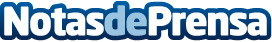 La empresa española Dermo imparte una formación en Guinea EcuatorialDermo, una empresa situada en España dedicada al mundo de la limpieza y la higiene doméstica e industrial, que ha viajado hasta Guinea Ecuatorial con tal de realizar una formación dirigida a los trabajadores del Centro Médico La Paz de MalaboDatos de contacto:Carlos FernándezNota de prensa publicada en: https://www.notasdeprensa.es/la-empresa-espanola-dermo-imparte-una Categorias: Internacional Industria Farmacéutica Emprendedores Recursos humanos Consumo http://www.notasdeprensa.es